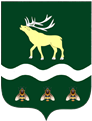 АДМИНИСТРАЦИЯЯКОВЛЕВСКОГО МУНИЦИПАЛЬНОГО РАЙОНА ПРИМОРСКОГО КРАЯРАСПОРЯЖЕНИЕО введении должностей в штатные расписанияобщеобразовательных организацийЯковлевского муниципального районаВ соответствии с постановлением Администрации Яковлевского муниципального района от 31.03.2021года № 121-па «О мерах по организации отдыха, оздоровления и занятости детей и подростков в 2021 году», в связи с организацией временного трудоустройства несовершеннолетних в свободное от учёбы время1. Руководителям муниципальных бюджетных общеобразовательных организаций Яковлевского муниципального района ввести на период с 14.06.2021 года по 25.06.2021 года и с 05.07.2021 года по 16.07.2021 года  в штатные расписания учреждений ставки рабочих по комплексному обслуживанию и ремонту зданий (рабочих) для временного трудоустройства несовершеннолетних в количестве согласно приложению.2. Оплату временно трудоустроенных несовершеннолетних производить за счет средств подпрограммы № 3 «Развитие системы дополнительного образования, отдыха, оздоровления и занятости детей и подростков» муниципальной программы «Развитие образования Яковлевского муниципального района» на 2019-2025 годы», утвержденной постановлением Администрации Яковлевского муниципального района от 07.12.2018 № 661-НПА «Об утверждении муниципальной программы «Развитие образования Яковлевского муниципального района» на 2019 -2025 годы» (в редакции постановлений Администрации Яковлевского муниципального района  от 29.01.2019 № 32-НПА; от 22.02.2019 № 70-НПА; от 29.03.2019 № 118-НПА; от 27.05.2019 № 207-НПА; от 19.06.2019 № 241-НПА; от 23.09.2019 № 386-НПА; от 27.11.2019 № 515-НПА; от 27.12.2019 №573-НПА; от 27.01.2020 № 43-нпа; от 26.02.2020 № 103-нпа; от 30.03.2020 № 174-НПА; от 30.09.2020 № 459-НПА; от 30.12.2020 № 635-НПА), 3. Контроль исполнения настоящего распоряжения возложить на врио директора МКУ «Центр обеспечения и сопровождения образования» Яковлевского муниципального района Коробейникову А.В.И.о. главы АдминистрацииЯковлевского муниципального района 				       А.А. КоренчукПриложениек распоряжению АдминистрацииЯковлевского муниципального районаот 11.05.2021  №  309 -раКоличество ставок  рабочих по комплексному обслуживанию и ремонту зданий (рабочих) для временного трудоустройства несовершеннолетнихот11.05.2021с. Яковлевка№  309- раОбщеобразовательная организацияИюньИюньИюльИюльИтогоИтогоОбщеобразовательная организацияКол-во ставокКол-во человекКол-во ставокКол-во человекКол-во ставокКол-во человекМуниципальное бюджетное общеобразовательное учреждение «Средняя общеобразовательная школа №1» села Новосысоевка Яковлевского муниципального района1,757283,7515Яблоновский филиал  муниципального бюджетного общеобразовательного учреждения «Средняя общеобразовательная школа №1» села Новосысоевка Яковлевского муниципального района1,2551,2552,510Муниципальное бюджетное общеобразовательное учреждение «Средняя общеобразовательная школа с. Яковлевка» Яковлевского муниципального района2,259284,2517Покровский филиал   муниципального бюджетного общеобразовательного учреждения «Средняя общеобразовательная школа с. Яковлевка» Яковлевского муниципального района1,255--1,255Бельцовский филиал  муниципального бюджетного общеобразовательного учреждения «Средняя общеобразовательная школа с. Яковлевка» Яковлевского муниципального района1,255--1,255Муниципальное бюджетное общеобразовательное учреждение «Средняя общеобразовательная школа №2» с. Новосысоевка1,2551,7573,012Муниципальное бюджетное общеобразовательное учреждение «Средняя общеобразовательная школа № 1» с. Варфоломеевка1,7571,563,2513Муниципальное бюджетное общеобразовательное учреждение «Средняя общеобразовательная школа №2» с. Варфоломеевка1,7571,563,2513ИТОГО12,550104022,590